МДОУ детский сад комбинированного вида №71Раменского муниципального районаМосковской областиКонспект интегрированной образовательной деятельности с использованием здоровьесберегающих технологий во второй младшей группе  по теме " Транспорт"подготовил  воспитательМихайлова Ольга Алексеевна2012годЦель. Закрепить представление детей о транспортных средствах.Задачи: - в беседах совершенствовать лексический запас по теме "Транспорт", закреплять обобщающее понятие "Транспорт";- в подвижных играх учить ходить в колонне по одному, замедлять и ускорять движение, не толкать других, двигаться вдвоём, соразмерять движения друг с другом, быть внимательным к партнёрам по игре;- в дыхательных упражнениях проводить тренировку правильного носового дыхания, смыкания губ, укрепление мышц лица;- в экспериментировании дать детям представление о плавучести предметов.Предварительная работа. Разучивание песенки "Песенка друзей" С.Михалков. Повторение стихотворений А. Барто "Грузовик", Самолёт". Лепка "Самолёт". Рисование "Колёса для поезда". Аппликация "Железная дорога".Материалы, оборудование. Тематические игрушки и картинки "Транспорт".  Ширма голубого цвета, бумажный кораблик, таз с водой. Столовые ложки, пробки, зубочистки, бусины, кусочки пластилина для экспериментирования. Обручи (диаметр 1 м).Ход деятельности. На столе у воспитателя стоят игрушки: поезд, самолёт, кораблик(лодочка), машина. Воспитатель спрашивает:- Ребята, что стоит на моём столе?Ответы детей (самолёт, машина, кораблик, поезд).- А как одним словом можно назвать это?Ответы детей.- Правильно. Это транспорт. А для чего нужен транспорт?Ответы детей (ездить, летать, плавать, путешествовать).- И снова верно. Транспорт помогает людям передвигаться и путешествовать. Вы любите путешествовать?Ответы детей (да).- Сегодня мы попробуем путешествовать на всех этих видах транспорта. А путешествовать лучше с друзьями, весело. Вы помните "Песенку друзей"?Ответы детей (да).Чтобы напомнить, воспитатель напевает начало:		Мы едем, едем, едем		В далёкие края,		 Хорошие соседи, 		Счастливые друзья.- Давайте сядем в поезд и поедем, а по пути будем петь эту весёлую песенку.Организуется подвижная игра "Поезд".Воспитатель говорит: "Вы будете вагончиками, а я - паровозом!" Дети встают друг за другом. Паровоз даёт гудок. Поезд начинает двигаться. Паровоз должен двигаться медленно, чтобы вагончики не отставали. Во время движения дети поют.Внезапно воспитатель останавливается:- Стоп! Поезд не может дальше ехать! Что нужно для того, чтобы ехал поезд?Ответы детей (бензин, паровоз, колёса, рельсы).- Правильно! Но железная дорога закончилась, рельсов больше нет, а это значит, что поезд дальше не едет,  и наше путешествие должно продолжиться на чем-то другом. Но на чём? Отгадайте загадку:		Смело в небе проплывает,		Обгоняя птиц полет. 		Человек им управляет, 		Что же это?-...(самолёт)- Правильно! Но чтобы такой большой железной "птице" летать, нужен  волшебный мотор.Упражнение на тренировку носового дыхания, смыкания губ "Моторчик".Воспитатель показывает детям: выпрямить спину, губы сомкнуть, указательный палец левой руки положить на боковую сторону носа, плотно прижимая левую ноздрю, глубоко вдохнуть правой ноздрёй (рот закрыт) и произносить (выдыхать) "ммм", одновременно похлопывая указательным пальцем правой руки по правой ноздре. В результате чего получается длинный скандированный выдох. Звук "ммм" надо направлять в нос, он должен быть звучным.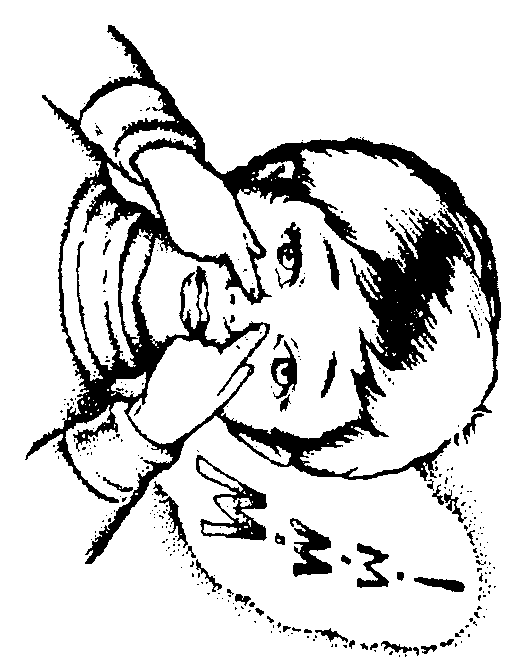 Дети повторят. Воспитатель следит за правильным выполнением упражнения. Проводится подвижная игры "Самолёты". Дети становятся с одной стороны комнаты. Воспитатель говорит: "К полёту приготовиться! Завести моторы!" После сигнала воспитателя "Полетели!" разводят руки в стороны (как крылья самолёта) и летят - разбегаются в разные стороны. По сигналу воспитателя "На посадку!" они направляются на свои места. Игра повторяется 3-4 раза. Каждый раз "моторы" заводятся со сменой закрытой ноздри.Воспитатель:- Ну вот и полетали. Понравилось?Ответы детей (да).Воспитатель выставляет ширму голубого цвета, имитирующую море.- Смотрите перед нами  - море.  А на чём можно передвигаться по морю?Ответы детей (на пароходе, лодке, корабле).- Верно! Вот кораблик у нас.Воспитатель показывает сделанную из бумаги лодочку.- Но у нас нет весёл, чтобы плыть! А поможет нам плыть ветерок, мы его попросим. Воспитатель выносит таз с водой, кладёт в него кораблик и дует на него. Кораблик плывёт.Упражнение на тренировку правильного носового дыхания, укрепление мышц лица "Ветерок".Воспитатель предлагает детям по очереди попробовать подуть на кораблик. Воспитатель следит за правильностью выполнения упражнения: воздух вдыхается через нос и резко выдыхается через рот.Во время упражнения дети всегда начинают спорить по поводу того, кто следующий будет дуть на кораблик. Воспитатель предлагает самому активному взять ещё что-нибудь, что послужит ему корабликом и предлагает ложку.Экспериментирование "Тонет - не тонет". Для эксперимента подойдут столовые ложки, пробки, зубочистки, бусины, кусочки пластилина, любимые детали от «Лего» и прочая бытовая мелочь. По одному опускайте эти предметы в таз с водой и наблюдайте за происходящим. Воспитатель:- Ребята, наше путешествие заканчивается, нам пора в детский сад! Отгадайте загадку (В Степанов):		Пьёт бензин как молоко,		Может бегать далеко,		Возит грузы и людей.		Ты знаком конечно с ней.Ответы детей (машина).- Правильно! Скажите, если машина возит грузы, это - ...(грузовая). А если машина возит людей?Ответы детей (легковая, такси).Подвижная игра "Такси". Дети становятся внутрь большого обруча (диаметром 1 м), держат его в опущенных руках: один - у одной стороны обода, другой - у противоположной, друг за другом. Первый ребёнок - водитель такси, второй - пассажир. Дети передвигаются по комнате. Воспитатель следит, чтобы они не сталкивались. Через некоторое время меняются ролями.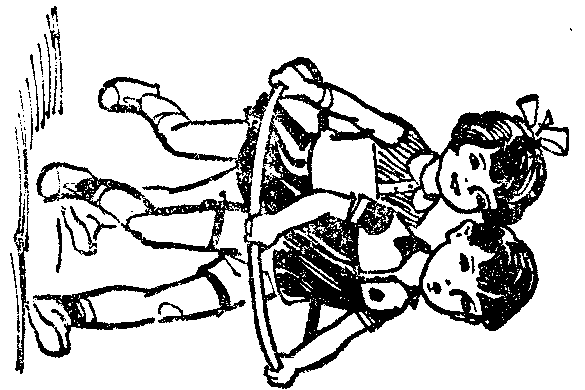 Воспитатель:- Ну вот наше путешествие подошло к концу. Что, ребята, нам помогало путешествовать?Ответы детей (самолёт, машина, кораблик, поезд).- А как одним словом можно назвать это?Ответы детей (транспорт).- Правильно. Это транспорт.Список используемой литературы1. Галанов А.С. Игры, которые лечат (для детей от1 года до 3 лет). - М.: ТЦ "Сфера", 20012. Карпухина Н.А. Конспекты занятий во второй младшей группе детского сада. Развитие речи и знакомство с художественной литературой. Практическое пособие для воспитателей и методистов ДОУ. - Воронеж: ЧП Лакоценин С.С., 20073. Рыжова Н.В. Развитие речи в детском саду. Для детей 3-4 лет/Н.В. Рыжова. - Ярославль: Академия развития, 20084. Тимофеева Е.А., Сагайдачная Е.А., Кондратьева Н.Л. Подвижные игры: хрестоматия и рекомендации: Методическое пособие. Часть 1. - М.: Издательский дом "Воспитание дошкольника", 20105. Тугушева Г.П., Чистякова А.Е. Экспериментальная деятельность детей среднего и старшего дошкольного возраста: Методическое пособие. - СПб.: ДЕТСТВО-ПРЕСС, 20086. Уланова Л.А., Иордан С.О. Методические рекомендации по организации и проведению прогулок для детей 3-7 лет. - СПб.: ДЕТСТВО-ПРЕСС, 2008Использованные материалы и Интернет-ресурсыhttp://dohcolonoc.ru